The Crucible- Act OneACT ONE VOCABULARY:pulpit –an elevated platform or high reading desk used in preaching or conducting a worship service; a preaching professionfaction – a party or group (as within a government) that is often contentious or self-seekingabomination – something that causes extreme disgust or hatrednaught – nothing; old fashioned way to say “nothing”clamored – to utter or proclaim insistently and noisily; to become loudly insistentQuestions for Act One of The Crucible Where and when is the opening scene of the play set?Why has Parris sent for Reverend Hale from ?What do we learn about the events in the forest and Abigail Williams' connections with the Proctor family?What does Ann Putnam claim in the play about her dead infant children? Before the arrival of John Hale, what are some of the subjects for petty disagreement among the characters?According to the stage directions, how does John Hale enter for the first time? What happens when John Hale interrogates Tituba? How does the scene’s atmosphere become hysterical? Miller colors the play with dialect, or specific regional speech. Pick out some examples of dialect in this act.  One of Miller's major subjects in the play is the nature of authority. How are each of the following characters linked with the idea of authority in Act One? Samuel Parris –  Thomas Putnam – Rebecca Nurse – How would you describe the atmosphere or mood at the end of this act? What might this atmosphere foreshadow about future events in the town of ? 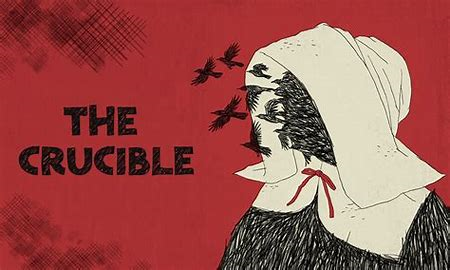 Character NamePage NumberIntroducedDetailed Description of Character and Analysis of MotivationDetailed Description of Character and Analysis of MotivationReverend ParrisPage # ______Detailed Description:___________________________________________________Motivation Analysis:Detailed Description:___________________________________________________Motivation Analysis:John ProctorPage # ______Detailed Description:___________________________________________________Motivation Analysis:Detailed Description:___________________________________________________Motivation Analysis:AbigailPage # ______Detailed Description:___________________________________________________Motivation Analysis:Detailed Description:___________________________________________________Motivation Analysis:Mr. PutnamPage # ______Detailed Description:___________________________________________________Motivation Analysis:Detailed Description:___________________________________________________Motivation Analysis:Character NamePage NumberIntroducedDescription and Analysis of CharacterElizabeth ProctorPage # ______Detailed Description:___________________________________________________Motivation Analysis:Mary Warren Page # ______Detailed Description:___________________________________________________Motivation Analysis:Judge DanforthPage # ______Detailed Description:___________________________________________________Motivation Analysis:Reverend HalePage # ______Detailed Description:___________________________________________________Motivation Analysis:Mary WarrenPage # ______Detailed Description:___________________________________________________Motivation Analysis: